REQUESTS FOR THE HOLY QURANVOL. 7Compiled by: Dr Umar AzamManchester, UKJuly 2011holy Quran email.Reply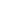 Dear Dr. UMAR,Kindly send the HOLY QURAN if possible with Urdu Translation. ThanksJAZAKALLAH.B/Regards,Arif…………….soft copy of Holy QuranReplyDear Mr. Dr. Azzam
Assalamu Alaikum, 
 
Please send me the copy of Holy Quran in naskh text.
 
Thanks/Best Regards
MuhammadGet news, entertainment and everything you care about at Live.com. Check it out!……………(no subject)Reply…………..Request of Quran soft copyReplyDear Sir,Please give me the complete Quran soft copy on this e-mail id and u gave this to all persons with out any hadiya Insha Allah Allah will be very happy to you.Thanks & Regards,Fahad Habib…………………….Re: JAZAK ALLAHReply……………….holy quranReplyPlease send holy quran as an attachment.………………….PLEASE SEND ME HOLY QURA'ANReplyInvite your mail contacts to join your friends list with Windows Live Spaces. It's easy! Try it!…………..waitingReplyTariq Kamran
DAWN Group of Newspapers
U A N: 111-444-777
Tel: (92-21) 567-0001 (board) Ext.: 3356
Tel: (92-21) 561-3356 (direct) 
Fax: (92-21) 563-7278 or 568-3801Disclaimer -- This email is confidential and is meant for the intended addressee. If you have received this email inerror please notify the sender immediately and delete the email. Emails are not secure and may suffer from errors,viruses, delay, interception and amendment. The Dawn Media Group Companies, its subsidiaries and associated companiesaccept no liability on this account. Mails may be stored for monitoring and review.………………Entire Holy Quran in 1 email attachment.ReplyI would like to receive Entire Holy Quran in 1 email attachment. ……………….request for soft copy of QuranReplyAOA Dr. Azam,Kindly send me a soft copy of Quran.Thanks.CBDM…………….send me the holy quran attachmentReply………………pls send copy of quran....Reply……….soft copy of QuranReplyok Please send to following e mail IDs.(1) azharexport@bfl.com.pk(2) azharramzan66@hotmail.comRegards……………..** Re: Entire Holy QuranReply…………………i need copy of quranReplydear sirassalamu'alaikum,i need a copy of quranalso send me mobile version if availablejazakallah…………….HOLY QURANReplyDR AZAMGOOD DAY TO YOUPLS SEND ME THE ATTATCHMENT WITH ENGLISH TRANSLATION.MAY ALLAH BLESS YOUBEST REGARDSCAPT MOHAMMAD AKHTAR

__________ Information from ESET NOD32 Antivirus, version of virus signature database 3925 (20090311) __________

The message was checked by ESET NOD32 Antivirus.

http://www.eset.com………………..Thanks BrotherReplyAsalam-o-alaikum,

Thanks Brother for this act of ever kindness and we all pray for your long happy life and with our actual brotherhodd love, we are

Muhammad Sajjad Mughal…………………….request copyReplyIs it with meanings? If in English, I would really appreciateThanking youFauzia BaigManager Business ServicesASMAAMMSContact:0308-239-6970……………….copy of QuranReplyDear Dr. Umer Farooq,Kindly send me soft copy of Holy Quran  on email. My optional email is primekhi@gmail.com Please send CC on this email.JAZAKALLAH,Muhammad Akhtar Usman……………..(no subject)Reply…………………:SPAM:Reply******************************************
Nadira Zafar
Nizam Din & Company
59-Nishter Road Lahore - PakistanPh # 0092-42-765-2107
Fax # 0092-42-763-5420Cell # 0092-300-469-2753
******************************************…………….Send MEReplyKindly send me…regardsImran Zafar Khan0345-8430656…………………I need soft copy of Holy QuranReplyPlease send me the copy of Holy Quran.shuaib@ameersoft.comJazakAllahShuaib yousaf…………….(no subject)Reply…………………………HOLY QURANReplyAssalam Alaikum,            Brother in islam, I shall happy if you can mail the holy quran to me. And also how to start and to end the prayer with illustration even to wash hands and so on. I am a muslim but i didnt have the opportunity to practice it. Now i am ready for Allah, and submitted myself to him by doing his wish. so brother i shall be expecting from you soon.                                                                                                                                             Tajudeen…………………Soft copy of QuranReplyAOAPlz Send me the Soft copy of Quranand if you have Topic then send me tooThanksRaheel Latif……………………..Soft copy of holy quran.ReplyDear         I am intersting your offer of holly qurran's soft copy.if you send me i will be very grate full to you.Thank's & Best Regard's.Mehboob-Ul-Lah.GREY DEPPT.
(UTE.KOR.)…………………Soft Copy of Quran-e-PakReplyDear Dr. Umar

Assalamo Alaikum & greetings from Lahore, Pakistan.

I am grateful for the offer to send me attchment of soft copy of Quran-e-Pak.

Kindly send me Soft Copy of Quran-e-Pak at my email address: shahidgulrezbutt@gmail.com

I am looking forward to hear from you and receive the Soft Copy of Quran-e-Pak.

With best regards. 

 
Shahid Gulrez Butt
Director
Global-Ed
Education Advisers……………..……….Dear Sir,Please send soft copy of Holy Quran. atimtiazsp@gmail.comRegards,Imtiaz Ahmad- Show quoted text --- 
With Best Regards,
Ijaz Ahmad
Ijaz Brothers,
Climaxabad, G.T. Road, Gujranwala 52290.
Pakistan.
Tel: +92-55-389 2222
Fax: +92-55-389 222……………………..Copy of QuranReplyKindly send me a copy of Al-QuranThanks & Best Regards………………….requestReply……………..……………………………RE: Entire Holy QuranReply
Please send me.Regards,

Syed Furqan……………………….soft copy of QuranReplyPlz send me a soft copy of Quran…………………….okReplyAoavery fine ,,thank youI am waiting for your e mail attachmentIt is  the best precious gift.Jazak AllahMian  Irshad Ali Qadri…………………………………Kindly email me the Soft Copy of QuranReplyASA Mr. Umar:Kindly Email me Entire Holy Quran so that Allah my Bless you very much. Jizakallah khair.Looking forward to hear from you.Thanks & Best Regards
 
From:
Syed Rizwan Ahmed……………………….entire Holy QuranReplyPlease send me softcopyRegardsZaheer………………….………..yes i want to recvd Hole QuranReply…………………………………..I would like to have the soft copyReplyThanksRegardsYasir AsrarProperty ConsultantW : www.dubaigrandre.com……………………holy quranReplyIf it is in Arabic, I’ll be grateful.. thanks in anticipation.………………Request.Reply………………….(no subject)Reply
send……………(no subject)Reply
Sir
Kindly send me the copy
Subhani

mksubhani@yahoo.com……………HOLY QURANReplyDear Dr. UmarPls send me the Holy Quran as per your offerRegardsSyed Nizamuddin…………………….(no subject)ReplyBest Regards,Nakifo Khan BugtiSENIOR ASSISTANTSui Field EngineeringDisclaimer:

The email contains confidential information intended only for the addressee. Any unintended recipient of this email should delete it without copying, distributing or disseminating its contents. The sender does not accept liability for any errors or omissions in the contents of this message, which arise as a result of email transmission. The user assumes the entire risk as to the accuracy and the use of this email. The company shall in no way be liable for any damages, whatever their nature, arising out of transmission failures, viruses, external influence, delays and the like.………………………Please send entire QuranReply…………………………..HOLY QURAN AS ONE E-MAIL ATTACHMENT,ReplyDear Doctor Sahib,I’ve seen your e-mail ad in my e-mail box and would feel much obliged if you kindly send me and my son a copy of the Holy Quran at the following addresses:Irshadbokhari2003@yahoo.comZoddybokhari2006@gmail.comIt’s really great to see your this service to the religion, Allah may bless you with more capabilities to spread His message around.ThanksIrshad Bokhari______________________________________________________________________________hide details 3/11/09hide details 3/11/09hide details 2/16/09hide details 3/11/09hide details 3/11/09Yes, Please send me the e-mail with attachmentshow details 3/11/09Business CentreAvari Lahore Hotel
87, Shahrah-e-Quaid-e-Azam
Lahore - 54000, PakistanTel:  (92) 42 636 6366
Fax: (92) 42 636 5367www.avari.comimage001.gif
8K   View   Download  hide details 3/11/09hide details 3/11/09hide details 3/11/09hide details 3/11/09hide details 3/11/09hide details 3/11/09hide details 3/11/09hide details 3/11/09hide details 3/11/09hide details 3/11/09hide details 3/11/09hide details 3/11/09hide details 3/11/09hide details 3/11/09hide details 3/11/09hide details 3/11/09hide details 3/11/09hide details 3/11/09hide details 3/11/09hide details 3/11/09hide details 3/11/09 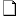 Mehboob [Grey Dept, UTE-KOR].vcf
1K   Download  hide details 3/11/09Entire Holy QuranReplyhide details 3/11/09hide details 3/11/09hide details 3/11/09salam,         please sir/ma i sent a request for the complete Holy Quran and was requested to ask through this particular mail.                                                                ma-salamsalam,         please sir/ma i sent a request for the complete Holy Quran and was requested to ask through this particular mail.                                                                ma-salamsalam,         please sir/ma i sent a request for the complete Holy Quran and was requested to ask through this particular mail.                                                                ma-salam** Quran-SoftcopyReplyDear Dr. Umar Azam,Assalam-o-aleykum. Thanks for your offer. I would love to have this copy. May Allah reward you for this good deed.Regards.Engr. Anwar ul Haq Siddiquihide details 3/11/09hide details 3/11/09hide details 3/11/09hide details 3/11/09hide details 3/12/09Interested in the Quran FiIe.ReplyHello,I am interested in receiving the Quran File.Best,Hamzahide details 3/12/09Req: for Hollly QuranReplyAssalamu AlaikumDr. Umar Azam I should be so lucky if you send me The Holly Quran on my e-mail. Thanks a lot for your e-mail. And also, waiting for your reply.Thanks & Regards,Jahanzaib QaziAsst.Marketing Manager
Dir:      92 21 4559048
Fax:     92 21 4316382 
Cell:    92-21-300-2717720 
Cell:    92-21-312-2058397
Email:  jahanzaib@induslogistics.com
Msn:   jahanzaibzai@hotmail.com
Web:   www.induslogistics.comhide details 3/12/09image001.jpg
3K   View   Download  hide details 3/12/09hide details 3/12/09hide details 3/12/09hide details 3/12/09hide details 3/13/09hide details 3/13/09Please send me the entire Quran as e mail.May Allah reward you for your good deed.Thanks and RegardsInayat Ali Ebrahim
CEO, 
Alpha Systems Pvt Ltd,
President,Computer Society of Pakistan,Karachi Chapter.
Cell No 0300-2281292hide details 3/13/09